ДЕПАРТАМЕНТ ОБРАЗОВАНИЯ АДМИНИСТРАЦИИ ГОРОДА ТОМСКА Информационно-методический центр города ТомскаИНФОРМАЦИЯ С 20 МАРТА 2023 График индивидуальных консультаций и контакты методистов МАУ ИМЦ№п/п ФИОДолжностьДень, время консультацииВид связиВид связи№п/п ФИОДолжностьДень, время консультацииСотовый телефон Социальные сети Пустовалова Вега Вадимовна директор 8-923-415-39-97 (обязательно предварительное смс или сообщение в ватсапе, кто Вы) группа в Telegram 8-923-415-39-97 «Учимся жить устойчиво в глобальном мире!» https://t.me/+cjbMrCy89blkY2Jihttps://vk.com/id367868676 Злобина Анна Константиновна методист по управлению, зам.директора Четверг 08.30-13.00 15.00-18.00 WhatsApp  8-913-827- 66-58 8-953-929-16-77  группа в Telegram 8 953 929 16-77 Приглашение в группу по ссылкеhttps://t.me/+Fdn3iemBuJEzYTliВКонтакте https://vk.com/id493450438 Астапова Елена Викторовнаначальник отдела образовательных услугСреда08.30-13.00 15.00-18.00 WhatsApp  8-906-957-70-89группа в Telegram Координаторы по профильному обучениюhttps://t.me/+jd8Ib49sqHIyYTE6 Буркова Татьяна Дмитриевна методист по физике и астрономии Вторник     15.00-17.308-952-807-63-6116.00 до 20.00  ВКонтакте: https://vk.com/id678620870 Группа  учителей  физики в Telegram https://t.me/+yenQ-p9ex2IwNmFiБараболя  Светлана Анатольевна методист по математике вторник 14.00.-.17.00среда 10.00 - 13.00 8-961-098-16-01 группа в Telegram https://t.me/+yFTEbJ9B5_c1MDIyКоряковцева Ирина Владимировна методист по русскому языку и литературе Понедельник 15.00-17.30  Среда  15.00-17.30 8-952-679-66-53до 19.00 Группа в Telegram https://web.telegram.org/k/#-1602422419Надточий Елена Владимировна методист по физической культуре Вторник 15.30-17.00Среда 8.30-12.30Пятница 15.30-17.008-953-927-41-78  Telegram каналhttps://t.me/IMCfkTomsk(Учителя физической культуры г. Томска) Родионова Светлана Михайловна методист по иностранным языкам Вторник 14.00-17.00 8-913-858-61-66 Группа учителей иностранных языков в Telegram https://t.me/+D2LzWON_wc83Nzk6 Доронин Денис Андреевич методист по ОБЖ Пятница  09.00-12.00 8-923-444-24-38 (08.00-20.00) Группа в Telegram https://t.me/+_mp_IHNFKuI0ODFiТимофеева Алла Ивановна методист по детской и подростковой психологии Вторник 10.00 - 13.00 15.00 - 17.30 8-913-883-73-75 Группа в Telegram https://t.me/Pedagogi_psihologi_TomskaБовкун Татьяна Николаевна начальник отдела, зам.директораВторник 15.00-17.30 8-952-179-89-62 Группа в Telegram координаторов по профориентационной работе https://t.me/+nqaivbM1u-M4MzNiКоординаторы по добровольчеству/волонтерствуhttps://t.me/+91bPJI4whzwxYmYyДубонос Оксана Александровнаметодист по коррекционному образованиюСреда 15.00-18.008-909- 546-63-34Группа в Telegram https://t.me/+jSNUG0tDv-AzZDRiКутепова Татьяна Алексеевнаметодист по истории, обществознанию, праву, экономикеПонедельник16.00 - 17.308-952-802-54-45Группа в Telegram https://t.me/+n6SMTMnya_o2ZTMyОсипова Оксана Александровна методист, зам.директора Понедельник  08.30-16.00 8-952-892-54-40 звонки c 11.00-12.00, c 15.00-16.00 Группа в Telegram https://t.me/+VDkYQazjZu83YmViФатеева Ольга Ивановнаметодист по дошкольному образованиюПонедельник  08.30-16.00 WhatsApp, Telegramт. 8-952-891-98-71т. 43-05-32Группа в Telegram https://t.me/+VDkYQazjZu83YmViПимахова Александра Владимировнаметодист по профилактикеПонедельник  08.30-16.00 т. 8-906-848-32-41т. 43-05-32WhatsApp 
ПТГ “профилактика суицидального поведения”https://chat.whatsapp.com/JKF7RYWoRIZK27xp8Vq8vlTelegram “Психологи ДОУ”https://t.me/+T2K7-EzKS-o4MTAyКан Любовь Ивановна методист по начальным классам Вторник   08.30-13.00  14.00-17.30 8-913-110-58-15с 8.30 до  18.00канал в Telegram “Клуб “Молодой специалист”https://t.me/+3Qs16bKCdjgxYzIy 89131105815 Андрейченко Надежда Владимировна методист по начальным классам Вторник 14.00-17.30 8-923-419-61-00с 14.00 до 17.30 канал в Telegram “Учителя начальных классов г. Томска”https://t.me/+lbdB81VZJPJjMzQy89234196100Задорожная Елена Васильевна начальник отдела ЦМИО 8-952-152-18-78  с 8-30 до 17.30 Примакова Ирина Александровна методист отдела ЦМИО 43-05-21    с 8.30 до 7.30 Группа в Telegram” Учителей информатики”https://t.me/+pf4YB-uPZohiYWZi  Коннова Марина Владимировна методист по химии, биологии Вторник  09.00 - 13.00   14.00 - 17.00  43-05-20с 8.30 до 17.30 Группа в Telegram каналеhttps://t.me/+52-JrYgNqE1jM2IyПавленко Юлия Евгеньевна методист отдела ЦМИО 8-962-781-41-91Рыбина Марина Николаевна методист по работе с зам. директорами по воспитательной работеВторник14.30 - 16.30 43-05-20WhatsApp, Telegram8-952-893-25-69Группа  в Telegram https://t.me/+io3J7NAoebZjNDE6Яковлева Ольга Евгеньевна методист по художественной направленностиВторник14.30 - 16.30 8-923-404-20-30 Ягодкина Ксения Викторовна методист, сопровождение сайта  http://moodle.imc.tomsk.ru/  Выдача  удостоверений о прохождении КПК: вторник с 11.00 -12.30, 15.00 - 17.008-913-858-20-92 (What’sApp) Бланк Виктор Сергеевичметодист отдела ЦМИО 8-923-408-72-96Вакансия МАУ ИМЦ - методист по географии, технологииРезюме направлять на эл. адрес: imc@obr.admin.tomsk.ruСправки по телефону: тел. 43-05-20Вакансия МАУ ИМЦ - методист по географии, технологииРезюме направлять на эл. адрес: imc@obr.admin.tomsk.ruСправки по телефону: тел. 43-05-20Вакансия МАУ ИМЦ - методист по географии, технологииРезюме направлять на эл. адрес: imc@obr.admin.tomsk.ruСправки по телефону: тел. 43-05-20Вакансия МАУ ИМЦ - методист по географии, технологииРезюме направлять на эл. адрес: imc@obr.admin.tomsk.ruСправки по телефону: тел. 43-05-20Вакансия МАУ ИМЦ - методист по географии, технологииРезюме направлять на эл. адрес: imc@obr.admin.tomsk.ruСправки по телефону: тел. 43-05-20№№МероприятиеСроки Место Место Для заместителей директоров УР, УВР, НМР, МР, ИД:Для заместителей директоров УР, УВР, НМР, МР, ИД:Для заместителей директоров УР, УВР, НМР, МР, ИД:Для заместителей директоров УР, УВР, НМР, МР, ИД:Для зам. директоров со стажем управленческой деятельности 0-5 лет по учебной работе и ШНОРов-23:Управленческая мастерская: ВШК от "А" до "Я"Приглашаются зам. директора ООУ № 3, 5, 15, 22, 25, 28, 31, 33, 35, 40, 44, 46, 49,50, 51, 54, 64, 65, 66. Регистрация по ссылке: https://forms.yandex.ru/cloud/64014c9a3e9d080cd15a97a3/ 22.03.202313.00МАОУ гимназия № 26МАОУ гимназия № 26Для зам. директоров по НМР, УВР:Семинар «Проектно-исследовательская  деятельность, как ресурс личностного роста обучающихся и профессионального развития педагогов»22.03.202310.00МАОУ гимназия № 26МАОУ гимназия № 26Для зам. директоров по учебной работе 1-11 классовСовещание «Анализ результатов мониторинговых исследований ЦОКО: проблемы и меры по их устранению»Представительство от ООУ по 1 чел. обязательно.Регистрация по ссылке: https://forms.yandex.ru/cloud/64015395c09c0233ecbfd0ef/ Ссылка для участия будет отправлена 29.03. до 14.0029.03.2023 15.00http://moodle.imc.tomsk.ru/http://moodle.imc.tomsk.ru/Для молодых педагогов Для молодых педагогов Для молодых педагогов Для молодых педагогов Для молодых педагогов 2.Дистанционный конкурс методических разработок «Педагогический дуэт»Приглашаем к участию педагогических работников ООУ и УДО.В Конкурсе участвуют только команды из 2-х человек: начинающий педагог до 30 лет (стаж до 3-и лет включительно) и педагог – наставник.Для участия необходимо заполнить заявку (Приложение) и прислать одновременно с конкурсными материалами (либо ссылками на место размещения материалов) в организационный комитет по электронной почте valiullinanz@yandex.ru  с 14.03.2023 г. по 20.03.2023 г. включительно.Координатор: Валиуллина Наталия Захаровна, заместитель директора по УМР МАОУ лицея № 7 г. Томска, тел. 89138529758, valiullinanz@yandex.ru Подробнее с положением можно ознакомиться по ссылке - http://imc.tomsk.ru/?page_id=730714.03.- 21.04.2023дистанционнодистанционно3.Для учителей начальных классов Для учителей начальных классов Для учителей начальных классов Для учителей начальных классов 3.Информационное совещание «Организация проведения ВПР по окружающему миру, оценивание по заданным критериям». Обязательное участие ОО №3,4,13,22,23,26,29,32,37,40,43,49,53,55, Академического лицея, Школы «Перспектива».Представительство от ОО по 1 человеку строго обязательно.Регистрация по ссылке https://forms.yandex.ru/u/6412df8af47e730170524fdb/с 23.03.2023Moodle Moodle 3.Семинар-практикум «Приемы формирования читательской грамотности младшего школьника».Обязательное участие ОО № 3,4,13,22,23,26,29,32,37,40,43,49,53,55, Академического лицея, Школы «Перспектива»22.03.202310.00МАОУ СОШ № 50МАОУ СОШ № 504.      Для учителей физикиДля учителей физикиДля учителей физикиДля учителей физики4.      Приглашаем учителей физики на семинар - практикум: «Формы и методы работы на уроках физики в рамках обновленных ФГОС для обучающихся с ОВЗ (ЗПР, ТНР, РАС и др.)», проводит учитель физики МБОУ СОШ № 33 Новикова Ольга Анатольевна Явка обязательна для ОУ: лицей № 1, 8, 7, 51 гимназия № 2, 6, 13, 18, 24, 26, 29, 55, 56, школа «Перспектива», СОШ № 2, 3, 4, 5, 11, 12, 14, 15, 16, 19, 23, 28, 30, 31, 32, 33, 34, 36, 37, 38, 40,41, 42, 44, 47, 49, 50, 53, 54, 64, 65, 67 ООШ № 27, 38, 66, школа-интернат № 1, школа “Эврика- развитие” Регистрация на месте!21.03.2023 12.00 МАОУ СОШ 16 (корпус пер Сухоозерный 6) кабинет 133МАОУ СОШ 16 (корпус пер Сухоозерный 6) кабинет 1334.      Тематическая консультация «По вопросам введения и реализации ООП по обновленным ФГОС и ФООП» проводит консультацию методист МАУ ИМЦ Буркова Татьяна Дмитриевна21.03.2313.00МАОУ СОШ 16 (корпус пер Сухоозерный, 6) кабинет 133МАОУ СОШ 16 (корпус пер Сухоозерный, 6) кабинет 1334.      Приглашаем учеников 7-11 классов принять активное участие в Всероссийской научно - практической конференции школьников "Юные дарования". Конференция будет проходить в заочном формате с 24.03.23 по 26.03.23г. Материалы участников Конференции должны содержать: заявку по ссылке: https://forms.yandex.ru/cloud/6406c0cdd04688104c72cc0f/презентацию (до 10 слайдов: титульный лист с указанием названия проекта, класс, ОУ, ФИО автора, ФИО руководителя, предметное направление), видео выступления участника длительностью до 4 минут. Работы присылать на электронную почту: tabbur@mail.ru  до 26 марта  с включительно с пометкой "Проект на юные дарования" до 26.03.23https://forms.yandex.ru/cloud/6406c0cdd04688104c72cc0f/https://forms.yandex.ru/cloud/6406c0cdd04688104c72cc0f/4.      ТПУ приглашает обучающихся 10-11 классов на Университетские субботы по физике, бесплатные занятия по подготовке к ЕГЭ в очном или онлайн формате.Занятия проходят каждую субботу.Место проведения:• очно: Томск, пр. Ленина, 43а, учебный корпус № 3, аудитория 210• онлайн ссылка будет отправлена после регистрацииРегистрация обязательна: https://b24-ktq6tm.bitrix24.site/crm_form_7cdx4/?event_id=2827  Справки по тел.: 8 (3822) 701-602 Подробная информация по проекту Университетские субботы https://abiturient.tpu.ru/university-saturdaysс 18.03.23каждая субботас 16.30 до 18.00НИ ТПУ, корп. № 3, ауд. 210НИ ТПУ, корп. № 3, ауд. 2104.      Тренинги-погружения для обучающихся  9, 11 классов и учителей физики можно посмотреть в любое удобное для Вас время в записи на http://moodle.imc.tomsk.ru.Практикум подготовки обучающихся к ГИА по отдельным темам школьного курса физики  по ссылке: http://moodle.imc.tomsk.ru/mod/bigbluebuttonbn/view.php?id=4452В течение годаОфлайн http://moodle.imc.tomsk.ruОфлайн http://moodle.imc.tomsk.ru4.      Онлайн-консультации разработчиков по подготовке к ЕГЭ-2023 «ЕГЭ подкаст на все 100!» по ссылке: https://vk.com/id678620870В течение годаhttps://vk.com/id678620870https://vk.com/id6786208704.      Школа молодого учителя. Индивидуальные консультации «Реализации ООП по обновленным ФГОС и ФООП». Время проведения консультации необходимо предварительно согласовать по ниже представленным контактам: Контактные телефоны: руководитель ШМУ педагог - наставник Козина Елена Сергеевна, 8-909-542-04-60, руководитель ШМУ молодой специалист Самойлов Виктор Сергеевич, 8-913-871-03-58, методист Буркова Татьяна Дмитриевна,  8-952-807-63-61В течение  месяца5. Для учителей биологии и химииДля учителей биологии и химииДля учителей биологии и химииДля учителей биологии и химии5. Всероссийской конференции школьников «Юные дарования», секции «Биология», «Химия».Заявки принимаются по ссылке: https://forms.yandex.ru/cloud/640a9149505690004edc2694/Конкурсные работы направлять на электронный адрес: mvk-70@yandex.ru   20-24.03.2023МАУ ИМЦ МАУ ИМЦ 5. Семинар «Повышение учебной мотивации обучающихся. Нестандартные формы урока и внеурочной деятельности»22.03.202311.00МАОУ СОШ № 4 им. И.С. ЧерныхМАОУ СОШ № 4 им. И.С. Черных6.Для учителей математикиДля учителей математикиДля учителей математикиДля учителей математики6.Семинар «Опыт реализации учебных программ по математике в основной и средней школе на углубленном уровне», ведущий Коновальчик Л.А., учитель математики МАОУ СОШ № 67, семинар будет проходить на базе МАОУ СОШ № 23.23.03.202311.00МАОУ СОШ № 23МАОУ СОШ № 236.Всероссийской конференции школьников «Юные дарования», секции «Математика». Заявки принимаются по ссылке: .https://forms.yandex.ru/cloud/63c9feb9eb6146a5a56aec5e/ До 20 марта 2023 года осуществляется приём конкурсных материалов по электронным адресам: barabolytomsk@gmail.com , matematika_imc2015@mail.ru Конкурсные материалы должны содержать: презентацию, тезисы, скан итогов проверки текста тезисов на антиплагиат (для проверки используйте сайт https://text.ru/antiplagiat), ссылку на видеоролик выступления участника/ов длительностью до 7 минут. Требования к оформлению работы представлены в Положении (проект) в Приложении № 2 по ссылке http://imc.tomsk.ru/?page_id=40178 20-24.03.2023МАУ ИМЦМАУ ИМЦ6.МАУ ИМЦ приглашает обучающихся 8-9 классов на тренинги-погружения по ОГЭ с 20-22 марта в 11.00 в дистанционной форме на http://moodle.imc.tomsk.ru . Пригласите на тренинг обучающихся (необходима предварительная регистрация на Moodle.  Расписание занятий:20.03.2023 в 11.00 ч - Разбор заданий ГВЭ по математике в 9 классе (Продолжение)21.03.2023 в 11.00 ч. - Решение задач повышенной сложности по геометрии. Задача ОГЭ № 2522.03 .2023 в 11.00 ч. - Решение текстовых задач. Задание ОГЭ  № 10, 12, 2120-22.03.2023http://moodle.imc.tomsk.ruhttp://moodle.imc.tomsk.ru6.ТГПУ приглашает обучающихся 10-11 классов и учителей математики в дни весенних каникул, с 20 по 24 марта 2023 г., принять участие в работе традиционной областной весенней Математической школы «Готовимся к ЕГЭ по математике» и курсов повышения квалификации «Формирование содержания образования по математике в условиях перехода на обновленные ФГОС» для учителей математики и обучающихся г. Томска и Томской области. Заявки принимаются до 17 марта! Заявки и справки по адресу: 634041, г. Томск, пр. Комсомольский, 75 (корпус № 1 ТГПУ), ауд. 5/01 тел. (3822) 57-66-87,  89138276687 E-mail: anpodstrigich@mail.ru заявка в свободной форме (указать ФИО, школу, класс, телефон) С 20.03-24.03ТГПУТГПУ6.В рамках стажировочной площадки Пушкарева Татьяна Григорьевна, учитель математики МАОУ Сибирского лицея, проводит индивидуальные консультации по подготовке к ЕГЭ (по согласованию). Контактный телефон: 8-913-104-82-22, Пушкарева Татьяна Григорьевна. В течение года6.Уважаемые коллеги!Тренинги-погружения для обучающихся  8-9 классов и учителей математики можно посмотреть в любое удобное для Вас время в записи на http://moodle.imc.tomsk.ru.Практикум подготовки обучающихся к ГИА по отдельным темам школьного курса математики по ссылке http://moodle.imc.tomsk.ru/enrol/index.php?id=11	или QR-КОД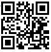 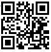 В течение годаОфлайн http://moodle.imc.tomsk.ruОфлайн http://moodle.imc.tomsk.ru6.Онлайн-консультация ФИПИ по подготовке к ЕГЭ-2022 «Математика. "На все 100!"»  https://youtu.be/6qVeS18VB2QВ течение года7.Для учителей русского языка и литературы7.1.Муниципальный этап Конкурса «Живая классика» состоится 20-21.03.32г. с 12.00-17.00 по графику. Ознакомиться с графиком проведения можно по ссылке http://imc.tomsk.ru/?page_id=241 20.03.2023- 21.03.2023МАОУ Гуманитарный лицейМАОУ Гуманитарный лицей2. Тематическая консультация «Подготовка к выполнению задания 12 ЕГЭ по русскому языку» Ведущая: Бучацкая Оксана Михайловна, учитель русского языка и литературы МАОУ гимназии № 18. Просмотр доступен по ссылке  http://moodle.imc.tomsk.ru/mod/page/view.php?id=4569До 30.03.23МАОУ гимназия № 18МАОУ гимназия № 183. Кафедра русского языка ТГПУ совместно с МАУ ИМЦ г. Томска приглашает школьников принять участие   в XIII Городском риторическом турнире! Формат дистанционный. Ссылка на подключение будет направлена накануне на почту участникам согласно заявке. Контактная информация по тел.31-12-47 Турнир состоится 22.03.23г.22.03.202310.00.ТГПУТГПУ4.Семинар «Подготовка к ЕГЭ (ОГЭ) по литературе в соответствии с критериальными требованиями. Эффективные приемы подготовки»Ведущая: Горбачева И.Ф., председатель комиссии по проверке ОГЭ, ЕГЭ по литературе, учитель русского языка и литературе МБОУ РКГ № 2.22.03.202315.00МБОУ РКГ № 2МБОУ РКГ № 2Всероссийская конференция школьников «Юные дарования», секции «Литература», «Русский язык».Конкурсные материалы:1) текст конкурсной работы в формате word,2) ссылку на видеозапись защиты конкурсной работы (до 7 мин.)3) согласие на обработку персональных данных.Ссылка на положение http://imc.tomsk.ru/?page_id=40178 Ссылка на регистрацию участников https://forms.yandex.ru/cloud/6406c0cdd04688104c72cc0f/Координатор: Коряковцева Ирина Владимировна, тел. 43052020-24.03.2023МАУ ИМЦМАУ ИМЦ8.Для учителей истории, обществознания, права8.Семинар «Актуальные проблемы преподавания обществознания и истории»23.03.2310.00МАОУ гимназия №56МАОУ гимназия №56Всероссийская конференция школьников «Юные дарования», секции «История», «Обществознание», «Право», «Экономика».Конкурсные материалы:1) текст конкурсной работы в формате word,2) ссылку на видеозапись защиты конкурсной работы (до 7 мин.)3) согласие на обработку персональных данных.Ссылка на положение http://imc.tomsk.ru/?page_id=40178 Ссылка на регистрацию участников https://forms.yandex.ru/cloud/6406c0cdd04688104c72cc0f/ . Координатор: Кутепова Татьяна Алексеевна, методист МАУ ИМЦ, тел. 43052120-24.03.2023МАУ ИМЦМАУ ИМЦ9.Для учителей информатикиДля учителей информатикиДля учителей информатикиДля учителей информатики9.Всероссийская конференция школьников «Юные дарования», секции «Информатика».Заявки принимаются по ссылке: https://forms.yandex.ru/cloud/640aa24fc769f10984577002/ До 20 марта 2023 года осуществляется приём конкурсных материалов по электронному адресу:  primakova62_62@mail.ru  Конкурсные материалы должны содержать: презентацию, тезисы, скан итогов проверки текста тезисов на антиплагиат (для проверки используйте сайт https://text.ru/antiplagiat ), ссылку на видеоролик выступления участника/ов длительностью до 7 минут. Требования к оформлению работы представлены в Положении (приложение № 2) на сайте http://imc.tomsk.ru/?page_id=40178 . 20-24.03.2023МАУ ИМЦМАУ ИМЦ10.Для педагогов-психологов в ООУ и УДО10.Городской дистанционный конкурс «Традиции моей семьи» для обучающихся и их родителей.Прием работ 20.03-24.03Прием работ 20.03-24.03http://imc.tomsk.ru/11.Для педагогов-психологов в ДООДля педагогов-психологов в ДООДля педагогов-психологов в ДООДля педагогов-психологов в ДОО11.МО педагогов-психологов Ленинского района22.03.202313.0022.03.202313.00МАДОУ N 7911. Семинар-практикум «Восстановительный подход. Использование технологии «Круги сообщества» в работе педагога-психолога ДОО».22.03.202310.0022.03.202310.00МАДОУ № 96ул. Кошурникова 11 11.Всероссийская Акция «Час Земли: разговоры о важном в темноте»24.03-26.03.2023 24.03-26.03.2023 http://partner-unitwin.net/Городской творческий конкурс для обучающихся 3-11 лет «Весенняя капель»Прием работдо20.04.2023Прием работдо20.04.2023http://imc.tomsk.ru/12.Для педагогов  ДООДля педагогов  ДООДля педагогов  ДООДля педагогов  ДОО12.Семинар-практикум «Художественно-эстетическое развития ребенка как одно из направлений реализации ФГОС ДО»20.03.2023 9.00МБДОУ № 104ул. Асиновская, 1/1МБДОУ № 104ул. Асиновская, 1/112.ПТГ «Реализация концепции экологического образования в дошкольной образовательной организации». Заседание «Внутренняя экспертиза кейса заданий для освоения КЭО». Явка всех участников обязательна.21.03.2023 13.30МАДОУ № 63 ул. Тверская 70/1МАДОУ № 63 ул. Тверская 70/112.Семинар-практикум «Формирование пространственного мышления у детей с ограниченными возможностями здоровья средствами игровых технологий в условиях коррекционного образовательного учреждения»22.03.20239.00МБДОУ № 30Л. Шевцовой, 3/1МБДОУ № 30Л. Шевцовой, 3/112.Семинар-практикум  «Совершенствование коррекционно-развивающей работы с детьми с ОВЗ в ДОУ общеразвивающего вида» 24.03.2023 9.00МАДОУ № 103МАДОУ № 10312.МСП. Стажировочное занятие № 5 по теме «Палочки Кюизенера»  (во исполнение распоряжения ДО администрации Города Томска от 31.10.2022 № 1063р «О присвоении статуса муниципальной стажировочной площадки в рамках реализации мероприятий городской программы «Развитие пространственного мышления дошкольников как основа формирования естественно-научных, цифровых и инженерных компетенций человека будущего»)28.03.2023 13.00МАДОУ № 83ул. Беринга 1/5МАДОУ № 83ул. Беринга 1/512. Всероссийский конкурс для обучающихся ДОУ, УДО и ОО «Наследие России: весенний экологический календарь»Прием работ до 19.05.2023http://partner-unitwin.net/http://partner-unitwin.net/12.Межрегиональная экологическая акция «Сдавать и не сдаваться: ТКО – сортируй и утилизируй» Прием работ с 20 марта  по 10 апреля 2023 http://partner-unitwin.net/http://partner-unitwin.net/12.Городской творческий конкурс для обучающихся 3-11 лет «Весенняя капель»Прием работдо20.04.2023http://imc.tomsk.ru/http://imc.tomsk.ru/12.Всероссийская Акция «Час Земли: разговоры о важном в темноте»24.03-26.03.2023 http://partner-unitwin.net/http://partner-unitwin.net/12.13.Для учителей иностранного языкаДля учителей иностранного языкаДля учителей иностранного языкаДля учителей иностранного языка13.Офлайн мастер-класс «Самооценивание один из важных навыков формирования функциональной грамотности на уроках английского языка»Проводит Гасс Светлана Александровна, учитель английского языка МБОУ Академического лицея г. Томска им.  Г.А. Псахьедо 24.03.2023http://moodle.imc.tomsk.ru/mod/page/view.php?id=4564http://moodle.imc.tomsk.ru/mod/page/view.php?id=456413.Офлайн семинар-практикум «Современный урок иностранного языка»Проводят учителя английского языка МАОУ СОШ  № 4 им. И.С. Черныхдо 24.03.2023http://moodle.imc.tomsk.ru/mod/page/view.php?id=4564http://moodle.imc.tomsk.ru/mod/page/view.php?id=456413.Всероссийская конференция школьников «Юные дарования», секции «Иностранные языки».Заявки принимаются по ссылке: https://forms.yandex.ru/cloud/640aa24fc769f10984577002/ До 20 марта 2023 года осуществляется приём конкурсных материалов по электронному адресу:  rosmsib@mail.ru. Конкурсные материалы должны содержать: презентацию, тезисы, скан итогов проверки текста тезисов на антиплагиат (для проверки используйте сайт https://text.ru/antiplagiat ), ссылку на видеоролик выступления участника/ов длительностью до 7 минут. Требования к оформлению работы представлены в Положении (приложение № 2) на сайте http://imc.tomsk.ru/?page_id=40178 .20.03.2023-24.03.2023МАУ ИМЦМАУ ИМЦ13.Дистанционный творческий конкурс «Английский с удовольствием» для обучающихся 1- 4 классов. Прием заявок и конкурсных работ осуществляется с 4 по 14 апреля 2023 на электронную почту   super.lazarevasv@yandex.ru.Координатор конкурса: Лазарева Светлана Викторовна, учитель английского языка МАОУлицея № 7, телефон 89039515900 по электронной почте super.lazarevasv@yandex.ru 04.04.2023-14.04.2023МАОУ лицей № 7МАОУ лицей № 713.Очно олимпиада по немецкому языку для обучающихся 2-4 классов. Прием заявок до 18.03.2023г по адресу: kruglik@tspu.edu.ru.  Координатор: Круглова Людмила Васильевна, зам. директора по НМР, телефон: 8 (3822) 55 40 68, e-mail:kruglik@tspu.edu.ru21.03.2023 10.00МАОУ прогимназия «Кристина»МАОУ прогимназия «Кристина»13.Очно Конкурс - литературная гостиная на английском языке для 3 – 4 классов «English and Russian Heritage». Обучающиеся 4 классов приглашаются принять участие в очном квесте, заявки на участие в очной игре-квесте принимаются до 20 марта 2023 года по электронной почте e-mail: misniktat@yandex.ru. Квест проводится 22.03.2023г Обучающиеся 3 классов приглашаются принять участие в дистанционном конкурсе  театрализации, заявки и запись выступления высылается по электронной почте e-mail: misniktat@yandex.ru до 13.04.2023гКоординатор конкурса: Мисник Татьяна Владимировна, учитель английского языка МАОУ СОШ № 53, 8-952-153-12-87, e-mail: misniktat@yandex.ru22.03.2023  12.00МАОУ  СОШ № 53МАОУ  СОШ № 5313.Заочная страноведческая конференция «Этот удивительный мир» для обучающихся 3-11 классов, изучающих английский, немецкий, польский языки. Заявки и видеозапись выступления принимаются до 31.03.2023г по e-mail: sushkova_el@mail.ruКоординатор конкурса: Сушкова Екатерина Леонидовна, учитель английского языка МАОУ гимназии № 26, телефон  8 913 860 40 68, sushkova_el@mail.ru.31.03.2023МАОУ гимназия № 26МАОУ гимназия № 2614.Для учителей физической культуры14.День учителей физической культуры «Как использовать различные источники информации в уроках физической культуры»Регистрацию на мероприятие по ссылке: https://forms.yandex.ru/u/63fede9e068ff02a67984757/ Вопросы по тел. 8-913-823-4908 Надточий Елена Владимировна22.03.202311.00-13.00МАОУ СОШ № 27 им.Г.Н. ВорошиловаМАОУ СОШ № 27 им.Г.Н. Ворошилова14.Приглашаем обучающихся и их руководителей принять участие в дистанционной Всероссийской конференции «Юные дарования» секция «Физическая культура»Конкурсные материалы:1) текст конкурсной работы в формате word,2) ссылку на видеозапись защиты конкурсной работы (до 7 мин.)3) согласие на обработку персональных данных.Ссылка на положение http://imc.tomsk.ru/?page_id=40178 Ссылка на регистрацию участников https://forms.yandex.ru/cloud/6406c0cdd04688104c72cc0f/ Вопросы по тел. 8-913-823-4908 Надточий Елена ВладимировнаДо 28.03.2023МАУ ИМЦМАУ ИМЦ14.Приглашение в чат «Учителя физической культуры г. Томска»:Сферум - для тебя, школы и жизни Там, где новые знания и открытия. Там, где учат и учатсяhttps://sferum.ru/?p=messages&join=AJQ1d6f1Yyb4xo/Wkmzs1hJF Вопросы по тел. 8-913-823-4908 Надточий Елена Владимировна15.Для преподавателей-организаторов ОБЖ Для преподавателей-организаторов ОБЖ Для преподавателей-организаторов ОБЖ Для преподавателей-организаторов ОБЖ 15.Семинар «Приемы формирования глобальных компетенций у обучающихся на уроках ОБЖ»17.03.202310.00МАОУ СОШ № 28МАОУ СОШ № 2816.Для учителей технологииДля учителей технологииДля учителей технологииДля учителей технологии16.Всероссийская конференция школьников «Юные дарования», секция «Технология».Конкурсные материалы:1) текст конкурсной работы в формате word,2) ссылку на видеозапись защиты конкурсной работы (до 7 мин.)3) согласие на обработку персональных данных.Ссылка на положение http://imc.tomsk.ru/?page_id=40178 Ссылка на регистрацию участников https://forms.yandex.ru/cloud/6406c0cdd04688104c72cc0f/Куратор: Бланк Виктор Сергеевич, методист МАУ ИМЦ, тел 43-05-2120-24.03.2023МАУ ИМЦМАУ ИМЦМАУ ИМЦ17.Для обучающихся 4-8 классов17.Всероссийский конкурс для обучающихся ДОУ, УДО и ОО «Наследие России: зимний экологический календарь»Прием работ до 01.03.2023http://partner-unitwin.net/http://partner-unitwin.net/http://partner-unitwin.net/17.Всероссийская Экоакция «Вторая жизнь вещам»	Прием работдо01.03.2023http://partner-unitwin.net/http://partner-unitwin.net/http://partner-unitwin.net/17.Муниципальная стажировочная площадка на базе МАОУ СОШ № 67 приглашает школьников 5-11 классов принять участие в открытой проектно-исследовательской конференции «Человек. Природа. Общество».Первый этап – заочный (01 апреля - 15 апреля 2023).Второй этап - очная защита работ – 22 апреля 2023 в 09.00 в МАОУ СОШ № 67 Защита работ проводится в очно - заочном формате в 2-х возрастных категориях:1) учащиеся 5-8 классов, 2) учащиеся 9-11 классов.Положение доступно по ссылке https://disk.yandex.ru/i/sTjl7MwSJizOfQМАОУ СОШ № 67МАОУ СОШ № 67МАОУ СОШ № 6718.Мероприятия в рамках муниципальной образовательной сети по сопровождению одарённых детей   http://imc.tomsk.ru/?page_id=34955 Мероприятия в рамках муниципальной образовательной сети по сопровождению одарённых детей   http://imc.tomsk.ru/?page_id=34955 Мероприятия в рамках муниципальной образовательной сети по сопровождению одарённых детей   http://imc.tomsk.ru/?page_id=34955 Мероприятия в рамках муниципальной образовательной сети по сопровождению одарённых детей   http://imc.tomsk.ru/?page_id=34955 18.8 апреля 2023г. МАОУ гимназия № 18 г. Томска проводят региональную с международным участием научно-практическую конференцию педагогов и обучающихся общеобразовательных учреждений «Диалоги с Сократом». Для участия в конференции до 01 апреля 2023 в оргкомитет по электронной почте dialogisokrat@gmail.com должны быть представлены следующие документы:-заявка на участие в конференции;- тезисы работы.Требования к тезисам представлены в Положении о конференции. Оргкомитет конференции:Почтовый адрес: 634012, г. Томск, ул. Киевская, д.111Контактные телефоны: (8-3822) 55-40-08 (Кривоносова Елена Владимировна)Е-mail: dialogisokrat@gmail.comПоложение о конференции, Информационное письмо размещены на сайте гимназии:http://gimnaziya18.tomsk.ru/dialogissokratom прием заявок до 01 апреля 2023МАОУ Гимназия № 18МАОУ Гимназия № 18МАОУ Гимназия № 1819.Уважаемые участники городской программы ПрофГид модуль «Психолого- педагогический класс: перезагрузка»Состоится профессиональная проба «Психолог», которую проведет педагог – психолог Рождественская Алина Николаевна. Приглашаем к участию 9-11- классы, обучающихся психолого-педагогических классов города и области.Форма заявки: (ФИО, класс, № сертификата доп. образования, ФИО руководителя, контактный телефон). Заявки присылаем не позднее 27 марта (понедельник) 2023 года.Куратор программы –Пенкина Л.П., педагог дополнительного образования, e-mail: lpenkina@cpc.tomsk.30.03.2023 15.00-15.40МАОУ «Планирование карьеры»МАОУ «Планирование карьеры»МАОУ «Планирование карьеры»20.Участникам городской программы «ПрофГид». Модуль «Я – гражданин Томска!».  Приглашаем школьников 8-11 классов к участию в дистанционной игре «Умный город». Заявки принимаются на e-mail: korotkova@cpc.tomsk.ruИнформация представлена на сайте cpc.tomsk.ru Раздел «Городская программа ПрофГид». Модуль «Я – гражданин Томска!».По уточняющим вопросам: 90-11-78 (Юлия Александровна)14.03.2023 03.04.2023cpcgame.ru  сайт профориентационных мероприятийМАОУ «Планирование карьеры»cpcgame.ru  сайт профориентационных мероприятийМАОУ «Планирование карьеры»cpcgame.ru  сайт профориентационных мероприятийМАОУ «Планирование карьеры»21.Вниманию педагогов и обучающихся, участников модуля «Бизнес-инкубатор» городской программы воспитания и дополнительного образования «ПрофГид».  С 16 марта приглашаются к участию в дистанционной игре «Мои финансы» обучающиеся 5-7 и 8–11 классов на сайте http://cpcgame.ru/.  В ходе игры обучающиеся узнают о денежных единицах, финансах и платежных системах.Информационное письмо представлено на сайте: http://cpc.tomsk.ru/category/activity/busines/ и  http://cpcgame.ru/ в самой игре.  По уточняющим вопросам: 90-11-78 (Екатерина Александровна)16.03.2023 – 10.04.2023Центр «Планирование карьеры», ул. Смирнова, 28 стр.1.http://cpcgame.ru/Центр «Планирование карьеры», ул. Смирнова, 28 стр.1.http://cpcgame.ru/Центр «Планирование карьеры», ул. Смирнова, 28 стр.1.http://cpcgame.ru/22.Вниманию классных руководителей, учителей математики, педагогов по финансовой грамотности.С 10 марта стартовала открытая дистанционная игра по финансовой грамотности «Финансовая азбука» для обучающихся 5-11 классов. Дистанционная игра способствует привлечению внимания и развитию интереса обучающихся к финансовой тематике, к самообразованию в области основ финансов, а также формирует чувство личной ответственности за принятие финансовых решений.Игра реализуется в рамках региональной программы повышения финансовой грамотности населения Томской области.Информационное письмо представлено на сайте http://cpcgame.ru/ в самой игре.  По уточняющим вопросам: 90-11-78 (Екатерина Александровна)10.03.2023 - 10.04.2023Центр «Планирование карьеры», ул. Смирнова, 28 стр.1.http://cpcgame.ru/Центр «Планирование карьеры», ул. Смирнова, 28 стр.1.http://cpcgame.ru/Центр «Планирование карьеры», ул. Смирнова, 28 стр.1.http://cpcgame.ru/